MelbournenYstäväpalvelun Lavatanssit 7 Huhtikuu, 2019 klo 12Suomitalolla119 Pier Street, ALTONA, 3018Muksut ja discojumputukseella pilatut tarvitsevat opetusta lavatanssietiketissä ja ehkä myös tanssin alkeissa. Pääsyliput - $10 sisältää kahvipoydanPuhvetti ja Baari avoinna tilaisuuden aikana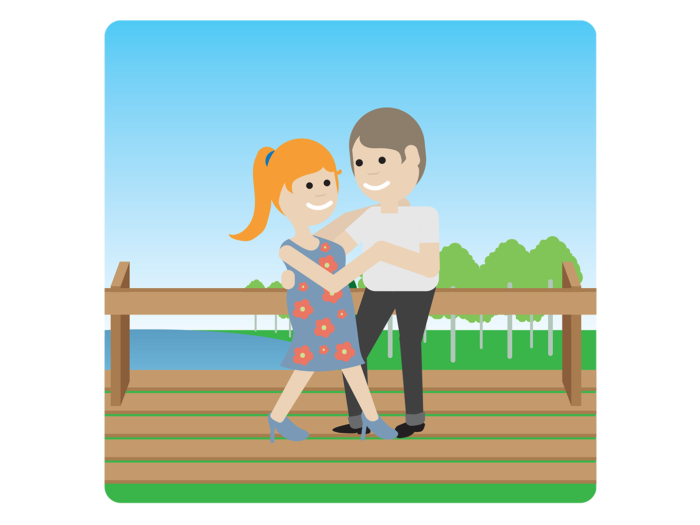 Varainkeruutapahtuma järjestetään Australian valtion apurahojen supistumisen vuoksi turvaamaan toiminnan jatkumista. Kannatusliput  $ 20  (verovähennyskelpoinen)